Les PJ suivantes seront attendues pour ce type de projet lors de sa clôture / Folgende Unterlagen sind beizufügen: Ajouter un porteur / Weitere Projektträger hinzufügenRemplir le tableau en annexeAnnexe/ Anhang : Budget réalisé / ProjektkostenaufstellungFonds de coopération Grande Région 2020 Formulaire de clôture Kooperationsfonds Grossregion 2020 Formular zum ProjektabschlussFonds de coopération Grande Région 2020 Formulaire de clôture Kooperationsfonds Grossregion 2020 Formular zum Projektabschluss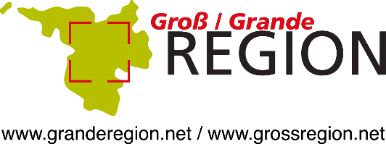 Intitulé du projetProjekttitelPériodeZeitraumDate effective de démarrageEffektives StartdatumDate effective de clôtureEffektives AbschlussdatumContenu et portée du projetProjektinhalt und ReichweiteLieu(x) de mise en œuvre du projetProjektdurchführungsort(e)Projektdurchführungsort(e) SaarlandAu titre de la Région Grand Est : Für die Region Grand Est:  Meurthe-et-Moselle Rheinland-PfalzAu titre de la Région Grand Est : Für die Region Grand Est:  Meuse Grand-Duché de Luxembourg Au titre de la Région Grand Est : Für die Region Grand Est:  Moselle Wallonie / Deutschsprachige Gemeinschaft / Fédération Wallonie-BruxellesAu titre de la Région Grand Est : Für die Region Grand Est:  IndistinctPublic cible du projetProjektzielgruppeProjektzielgruppeChiffrageAnzahlChiffrageAnzahlProvenance du public cible du projetHerkunft der ProjektzielgruppeHerkunft der Projektzielgruppe SaarlandAu titre de la Région Grand Est : Für die Region Grand Est:  Meurthe-et-Moselle Rheinland-PfalzAu titre de la Région Grand Est : Für die Region Grand Est:  Meuse Grand-Duché de Luxembourg Au titre de la Région Grand Est : Für die Region Grand Est:  Moselle Wallonie / Deutschsprachige Gemeinschaft / Fédération Wallonie-BruxellesAu titre de la Région Grand Est : Für die Region Grand Est:  IndistinctThématique(s) du projet  Themen des ProjektsThemen des Projekts Formation    Bildung, Ausbildung Santé    Gesundheit Santé    Gesundheit Engagement citoyen    Bürgerliches Engagement Social     Soziales Social     Soziales Environnement    Umwelt Sport    Sport Sport    Sport Culture    Kultur Autres       SonstigesTypes d’actions réalisées dans le cadre du projetTypes d’actions réalisées dans le cadre du projetGeplante AktionenGeplante Aktionen Conférence/colloque/séminaire     Konferenz/Tagung/Seminar Conférence/colloque/séminaire     Konferenz/Tagung/Seminar Evénement sportif     Sportveranstaltung Evénement sportif     Sportveranstaltung Echanges et rencontres    Austausch/Begegnung  Echanges et rencontres    Austausch/Begegnung  Evénement culturel    Kulturveranstaltung Evénement culturel    Kulturveranstaltung Outil de communication (supports, plateforme d’échange)    Öffentlichkeitsarbeit (Werbeträger, Informationsplattform) Outil de communication (supports, plateforme d’échange)    Öffentlichkeitsarbeit (Werbeträger, Informationsplattform) Echange scolaire    Schüleraustausch Echange scolaire    Schüleraustausch Partenariat/mise en réseau    Partnerschaft/Vernetzung Partenariat/mise en réseau    Partnerschaft/Vernetzung Autres       SonstigesUPLOAD n°1 : Décision d’octroi / BewilligungsbescheidUPLOAD n°2 : Décision d’octroi / BewilligungsbescheidAjouter une PJ / Weiteres Dokument hinzufügen Description des résultats du projet et actions réaliséesBeschreibung der Projektergebnisse und durchgeführten AktionenRôles endossés par chacun des porteurs dans à la réalisation du projetRolle der Projektträgerbei der ProjektdurchführungPorteur 1 Projektträger 1Porteur 2 Projektträger 2 Porteur 3 Projektträger 3Témoignage et retour sur expérienceBerichterstattung und ErfahrungenAspects financiersFinanzielle AspekteBudget réalisé  ProjektkostenaufstellungCoût total réel du projetGesamtkosten des Projektes Taux de cofinancement (max.90%)Kofinanzierungsquote (max. 90%)Montant de la subvention demandée (min. 500 max. 2 000 €)Beantragte Fördersumme (min. 500 max. 2000 €)EngagementVerpflichtungJe déclare sur l'honneur que les informations portées au présent formulaire sont véridiques et complètes. Hiermit versichere ich, dass die Angaben in diesem Formular wahrheitsgemäß und vollständig sind.Date DatumPour l’ensemble du partenariat Porteur 1Für die gesamte PartnerschaftProjektträgerr 1Nom et siège de la structure Bezeichnung und Sitz der OrganisationNom de la personne de contactName des AnsprechpartnersSignature Unterschrift 